ICS 11.220CCS B41DB2104抚顺市地方标准DB 2104/T 0018—2022清原马鹿场布鲁氏杆菌病风险评估技术规程（报批稿）2022 - 09 - 28发布2022 - 10 - 28实施抚顺市市场监督管理局   发布前  言本文件按照GB/T 1.1-2020《标准化工作导则-第1部分：标准化文件的结构和起草规则》规定起草。请注意本文件的某些内容可能涉及专利，本文件的发布机构不承担识别专利的责任。本文件由抚顺市现代农业及扶贫开发促进中心提出。本文件由抚顺市农业农村局归口。本文件起草单位：抚顺市现代农业及扶贫开发促进中心、辽宁省农业发展服务中心、清原满族自治县清林畜禽繁育家庭农场。本文件主要起草人：刘贺、兰德松、顾贵波、王海丰、王芷晴、王哲、崔雨葳、闻刚、林渤森、徐绍山、王英林、乔黎明、林楠。本文件发布实施后，任何单位和个人如有问题和意见建议，均可以通过来电和来函等方式进行反馈，我们将及时答复并认真处理，根据实际情况依法进行评估及复审。文件起草单位通讯地址：抚顺市现代农业及扶贫开发促进中心（抚顺市顺城区葛布东街1号楼），联系电话：024-57137719。本文件为首次发布。清原马鹿场布鲁氏杆菌病风险评估技术规程范围本文件规定了清原马鹿场布鲁氏杆菌病风险因子及其权重、风险级别的划分、风险评估模型的建立及使用方法。本文件适用于抚顺市清原马鹿布鲁氏菌病风险评估。规范性引用文件下列文件中的内容通过文中的规范性引用而构成本文件必不可少的条款。其中，注日期的引用文件，仅该日期对应的版本适用于本文件。不注日期的引用文件，其最新版本（包括所有的修改单）适用于本文件。GB/T 18635 动物防疫 基本术语GB/T 18646 动物布鲁氏菌病诊断技术术语和定义GB/T 18635界定的术语和定义适用于本文件风险因子选址与屠宰场或肉品加工厂的距离。与牛、羊、鹿场的距离。与主干道、动物诊疗机构或居民区的距离。场内布局有无围墙或防疫沟，有无绿化隔离带。生产办公区和生产区是否分设且界限分明。隔离舍是否在生产区下风向。生产区内是否清洁道、污染道分开且互不交叉。饲料库房是否在生产区内相对独立。设施设备有无场区入口消毒池，且其长度和宽度及消毒液的深度能保证入场车辆轮胎外沿有效浸没消毒。生产区入口有无人员更衣淋浴消毒室。有无病死动物及废弃物无害化处理设施。有无场内专用运输车辆且不出场外。有无隔离圈舍。人员管理有无专职驻场兽医。 养殖人员是否固定。驻场人员是否定期体检。饲养管理及卫生防疫是否实行自繁自养。制度建立及记录是否完善，包括场舍工具消毒、车辆定期消毒、无害化处理等方面。驻场兽医是否对外诊疗。是否有完善的投入品、药品使用记录。工作人员进入各功能区是否穿专用服装并按规定消毒。场内是否饲养其他动物。疫情发生史布鲁氏杆菌病的诊断按照GB/T 18646的规定执行。本场布鲁氏杆菌病发病史。本地区布鲁氏杆菌病发病史。是否定期检测。风险因子的权重4.5.1、4.6.1重要程度更高，被设定为特别关键因子。4.2.2、4.3.3、4.3.4、4.4.2、4.4.3重要程度较高，被设定为关键因子。其他因子为普通因子。风险等级划分高风险发生疫病的可能性很大，需要立即采取相应防范措施。中等风险发生疫病的可能性较大，应逐步采取相应措施进行防范。低风险发生疫病的可能性不大，或说明已具有较好的防范措施。建立分析评估模型风险评估模型清原马鹿场布鲁氏杆菌病风险评估模型见附录A。模型的使用方法风险因子结果判定用本文件所列的各项“风险因子”对照鹿场实际情况，将各风险因子的对照结果填在“判定结果”栏中。依据模型中的“判定标准”，符合要求的项，在“A”下打“√”，基本符合要求的项，在“B”下打“√”，不符合要求的项，在“C”下打“√”。风险确定7.2.2.1 高风险风险因子判定结果符合以下三种情况之一的，判定为高风险：特别关键因子和一个关键因子同时有一个C选项；关键因子有三个C选项；普通因子有B选项、C选项共达到10项以上。7.2.2.2 中等风险风险因子判定结果符合以下二种情况之一的，判定为中等风险：特别关键因子和关键因子有一个B选项或C选项；普通因子有B选项、C选项共达6-10项。7.2.2.3 低风险凡是不符合“高风险”和“中等风险”判定条件的，均判定为低风险。（规范性附录）清原马鹿场布鲁氏杆菌病风险评估模型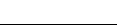 条款风险因子判定标准判定标准判定标准判定结果判定结果判定结果因子等级符合要求基本符合不符合ABC4.1.1与屠宰场或肉品加工厂的距离。2000m以上1000m-2000m1000m以下4.1.2与牛、羊、鹿场的距离。1500m以上300-1500m500m以下4.1.3与主干道、动物诊疗机构或居民区的距离。1000m以上500-1000m500m以下4.2.1有无围墙或防疫沟，有无绿化隔离带。有有但不完整无4.2.2生产办公区和生产区是否界限分明。是否4.2.3隔离舍是否在生产区下风向。下风向上风向4.2.4生产区内是否清洁道、污染道分开且互不交叉。是否4.2.5饲料库房是否在生产区内相对独立。是否4.3.1有无场区入口消毒池，且其长度和宽度及消毒液的深度能保证入场车辆轮胎外沿有效浸没消毒。有有但不规范无4.3.2生产区入口有无人员更衣淋浴消毒室。有无4.3.3有无病死动物及废弃物无害化处理设施。有记录不全无4.3.4有无场内专用运输车辆且不出场外。有无4.3.5有无隔离圈舍。有记录不全无4.4.1有无专职驻场兽医。有无4.4.2养殖人员是否固定。近一个月没有新人入职近一个月新人入职4.4.3驻场人员是否定期体检。是否4.5.1是否实行自繁自养。是否4.5.2制度建立及记录是否完善，包括场舍工具消毒、车辆定期消毒、无害化处理等方面。都完善记录不全或执行不严不完善4.5.3驻场兽医是否对外诊疗。否是4.5.4是否有完善的投入品、药品使用记录。是记录不全否4.5.5工作人员进入各功能区是否穿专用服装并按规定消毒。是执行不严否4.5.6场内是否饲养其他动物。否是4.6.1本场布鲁氏杆菌病发病史。无一年内曾有4.6.2本地区布鲁氏杆菌病发病史。无半年内曾有4.6.3是否定期检测。是记录不全否结果汇总特别关键因子：A选项     个，B选项     个，C选项     个；关键因子：A选项     个，B选项     个，C选项     个；普通因子：A选项     个，B选项     个，C选项     个。特别关键因子：A选项     个，B选项     个，C选项     个；关键因子：A选项     个，B选项     个，C选项     个；普通因子：A选项     个，B选项     个，C选项     个。特别关键因子：A选项     个，B选项     个，C选项     个；关键因子：A选项     个，B选项     个，C选项     个；普通因子：A选项     个，B选项     个，C选项     个。特别关键因子：A选项     个，B选项     个，C选项     个；关键因子：A选项     个，B选项     个，C选项     个；普通因子：A选项     个，B选项     个，C选项     个。特别关键因子：A选项     个，B选项     个，C选项     个；关键因子：A选项     个，B选项     个，C选项     个；普通因子：A选项     个，B选项     个，C选项     个。特别关键因子：A选项     个，B选项     个，C选项     个；关键因子：A选项     个，B选项     个，C选项     个；普通因子：A选项     个，B选项     个，C选项     个。特别关键因子：A选项     个，B选项     个，C选项     个；关键因子：A选项     个，B选项     个，C选项     个；普通因子：A选项     个，B选项     个，C选项     个。特别关键因子：A选项     个，B选项     个，C选项     个；关键因子：A选项     个，B选项     个，C选项     个；普通因子：A选项     个，B选项     个，C选项     个。